Αθήνα: 25/09/2023Αρ.Πρωτ.: ΠΡΟΣΚΛΗΣΗ ΕΚΔΗΛΩΣΗΣ ΕΝΔΙΑΦΕΡΟΝΤΟΣ ΓΙΑ ΣΥΜΜΕΤΟΧΗ ΣΤΟ ΠΑΚΕΤΟ ΕΡΓΑΣΙΑΣ (Π.Ε.) 11 «Επιμορφωτικά εργαστήρια για τα άτομα με αναπηρία και χρόνιες παθήσεις» του Υποέργου (1) «Καταπολέμηση των Διακρίσεων και Προώθηση των Ίσων Ευκαιριών» της Πράξης «ΚΑΤΑΠΟΛΕΜΗΣΗ ΤΩΝ ΔΙΑΚΡΙΣΕΩΝ ΚΑΙ ΠΡΟΩΘΗΣΗ ΤΗΣ ΚΟΙΝΩΝΙΚΗΣ ΚΑΙ ΕΡΓΑΣΙΑΚΗΣ ΕΝΤΑΞΗΣ ΓΙΑ ΤΑ ΑΤΟΜΑ ΜΕ ΑΝΑΠΗΡΙΑ, ΧΡΟΝΙΕΣ ΠΑΘΗΣΕΙΣ ΚΑΙ ΤΙΣ ΟΙΚΟΓΕΝΕΙΕΣ ΤΟΥΣ ΠΟΥ ΔΙΑΒΙΟΥΝ ΣΤΗΝ ΠΕΡΙΦΕΡΕΙΑ ΠΕΛΟΠΟΝΝΗΣΟΥ, ‘ΑΓΗΣΙΛΑΟΣ’» με κωδικό ΟΠΣ MIS 5071337Η Εθνική Συνομοσπονδία Ατόμων με Αναπηρία (Ε.Σ.Α.μεΑ), υλοποιεί την Πράξη «Καταπολέμηση των Διακρίσεων και Προώθηση της Κοινωνικής και Εργασιακής Ένταξης για τα Άτομα με Αναπηρία, Χρόνιες Παθήσεις και τις Οικογένειές τους που Διαβιούν στην Περιφέρεια Πελοποννήσου, ‘ΑΓΗΣΙΛΑΟΣ’», μέσω του Επιχειρησιακού Προγράμματος «Πελοπόννησος 2014-2020» με τη συγχρηματοδότηση από την Ευρωπαϊκή Ένωση (ΕΚΤ) και από εθνικούς πόρους μέσω του ΠΔΕ (MIS 5071337). Είναι η πρώτη ολοκληρωμένη Πράξη στην Περιφέρεια Πελοποννήσου και περιλαμβάνει ένα σύνολο καινοτόμων δράσεων οι οποίες απευθύνονται τόσο στα ίδια τα άτομα με αναπηρία, χρόνιες παθήσεις και τις οικογένειές τους όσο και στα Στελέχη των Περιφερειακών και Τοπικών αρχών, αλλά και στην ευρύτερη κοινωνία της Περιφέρειας Πελοποννήσου.Σκοπός της Πράξης είναι η προώθηση της κοινωνικής ένταξης των ατόμων με αναπηρία, των ατόμων με χρόνιες παθήσεις και των οικογενειών τους που διαβιούν στην Περιφέρεια της Πελοποννήσου και η πρόσβαση και επανένταξη των ατόμων με αναπηρία ή/και χρόνιες παθήσεις στην αγορά εργασίας. Στο πλαίσιο του Πακέτου Εργασίας (Π.Ε.) 11 του Υποέργου 1 θα υλοποιηθούν «Επιμορφωτικά εργαστήρια για τα άτομα με αναπηρία και χρόνιες παθήσεις» με στόχο την ενδυνάμωση των ατόμων με αναπηρία και των ατόμων με χρόνιες παθήσεις μέσω της δικαιωματικής προσέγγισης της αναπηρίας – όπως αυτή έχει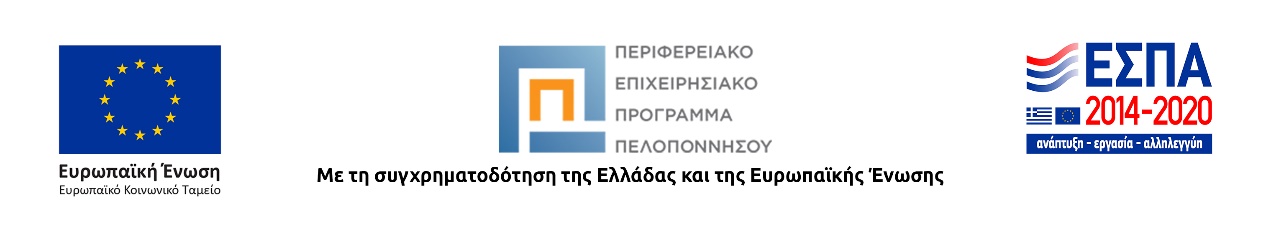 κατοχυρωθεί από τη Σύμβαση των Ηνωμένων Εθνών για τα δικαιώματα των ατόμων με αναπηρίες και κυρώθηκε από το ελληνικό δίκαιο με το Ν. 4074/2012. Στα επιμορφωτικά εργαστήρια τα άτομα με αναπηρία ή και χρόνιες παθήσεις θα επιμορφωθούν προκειμένου να αντιμετωπίσουν πιο αποτελεσματικά τις προκλήσεις που διέπουν τις σύγχρονες κοινωνικές, οικονομικές, πολιτισμικές και τεχνολογικές εξελίξεις και συνακόλουθα θα είναι σε θέση να αντιμετωπίσουν τον κοινωνικό αποκλεισμό, τις διακρίσεις και να γίνουν οι ίδιοι πραγματικοί φορείς διεκδίκησης των δικαιωμάτων τους. 
Στον πίνακα που ακολουθεί αποτυπώνονται αναλυτικά ο τόπος, ο χρόνος και τα θεματικά αντικείμενα που αναμένεται να υλοποιηθούν το επόμενο διάστημα1:1Η ΕΣΑμεΑ διατηρεί το δικαίωμα αλλαγής του χρονοδιαγράμματος του Πακέτου Εργασίας ανάλογα με την πορεία υλοποίησης του έργου, μέρους του οποίου αποτελεί και η παρούσα πρόσκληση. Σε κάθε περίπτωση οι εκπαιδευόμενοι/ες που έχουν επιλεγεί θα ενημερωθούν εγκαίρως.Προς τούτο, καλεί τους/τις ενδιαφερόμενους/ες να εκδηλώσουν ενδιαφέρον για την κάλυψη 180 θέσεων εκπαιδευομένων (15 θέσεις ανά τμήμα) προκειμένου για την παρακολούθηση του Επιμορφωτικού Εργαστηρίου, συνολικής διάρκειας 12 ωρών.Επισημαίνεται ότι η ανωτέρω Δράση δεν είναι επιδοτούμενη για τους/τις συμμετέχοντες/χουσες και θα υλοποιηθεί αποκλειστικά διά ζώσης. Μετά την επιτυχή υλοποίηση του επιμορφωτικού εργαστηρίου οι συμμετέχοντες/χουσες θα λάβουν Βεβαίωση Παρακολούθησης.Απαραίτητη προϋπόθεση συμμετοχήςΟι εκπαιδευόμενοι/ες πρέπει να είναι:Άτομα με αναπηρία, Άτομα με χρόνιες παθήσεις,Νέοι με αναπηρία ή/και χρόνιες παθήσειςΆτομα με ψυχική αναπηρία.Υποβολή δικαιολογητικώνΟι ενδιαφερόμενοι/ες χρειάζεται να υποβάλουν υπογεγραμμένη την αίτηση η οποία είναι συνημμένη στην παρούσα πρόσκληση και επιπροσθέτως τα εξής δικαιολογητικά:Αντίγραφο δύο όψεων Αστυνομικής Ταυτότητας, Διαβατηρίου ή άλλου Πιστοποιητικού Ταυτοπροσωπίας σε ισχύ. Πιστοποιητικό αναπηρίας ή κάρτα αναπηρίας σε ισχύ. Σε περίπτωση που το άτομο χρήζει συνοδού ή διερμηνέα Ελληνικής Νοηματικής Γλώσσας και δεν διαπιστώνεται από την πιστοποίηση αναπηρίας ή την κάρτα αναπηρίας, η Ε.Σ.Α.μεΑ. διατηρεί το δικαίωμα να ζητήσει σχετική υπεύθυνη δήλωση.Οδηγίες Υποβολής ΔικαιολογητικώνΟι ενδιαφερόμενοι/ες μπορούν να καταθέσουν την αίτησή τους μέσω email στην ηλεκτρονική διεύθυνση esaea@otenet.gr βάζοντας στο θέμα του email «ΠΑΚΕΤΟ ΕΡΓΑΣΙΑΣ 11 ΑΓΗΣΙΛΑΟΣ». Η προθεσμία κατάθεσης των ηλεκτρονικών φακέλων συμμετοχής αρχίζει την 25η Σεπτεμβρίου 2023 και λήγει την 2η Οκτωβρίου 2023 και ώρα 15:00.Θα τηρηθεί σειρά προτεραιότητας βάσει της χρονικής υποβολής της αίτησης συμμετοχής. Έπειτα από αυτή τη διαδικασία θα ενημερωθούν σχετικά οι επιτυχόντες/χούσες μέσω email ή/και τηλεφωνικής επικοινωνίας, όπου απαιτείται.Πληροφορίες/ΔιευκρινήσειςΓια περισσότερες πληροφορίες, οι ενδιαφερόμενοι μπορούν να απευθύνονται στην κα Σπυριδούλα Γεωργοπούλου και στην κα Εβελίνα Καλλιμάνη, τηλ.: 210 9949837, από Δευτέρα έως Παρασκευή, από τις  08:00 έως τις 16:00.Ο ΠΡΟΕΔΡΟΣ ΤΗΣ Ε.Γ. ΤΗΣΕ.Σ.Α.μεΑ.ΙΩΑΝΝΗΣ ΒΑΡΔΑΚΑΣΤΑΝΗΣΑ/ΑΠΕΡ/ΚΗ ΕΝΟΤΗΤΑΠΟΛΗΘΕΜΑΤΙΚΟ ΑΝΤΙΚΕΙΜΕΝΟΗΜΕΡ/ΝΙΑΩΡΕΣ1.ΑργολίδαςΝαύπλιοΕνδυνάμωση ατόμων με ψυχική αναπηρία17, 18 Νοεμβρίου 2023Πρωινές ή/και απογευμα-τινές2.ΑρκαδίαςΤρίποληΕνδυνάμωση νέων με αναπηρία και χρόνια πάθηση13, 14 Οκτωβρίου 2023Πρωινές ή/και απογευμα-τινές3.ΑρκαδίαςΤρίποληΕνδυνάμωση ατόμων με ψυχική αναπηρία03, 04 Νοεμβρίου 2023Πρωινές ή/και απογευμα-τινές4.ΑρκαδίαςΤρίποληΙσότητα των φύλων17, 18 Νοεμβρίου 2023Πρωινές ή/και απογευμα-τινές5.ΚορινθίαςΚόρινθοςΕνδυνάμωση νέων με αναπηρία και χρόνια πάθηση20, 21 Οκτωβρίου 2023Πρωινές ή/και απογευμα-τινές6.ΚορινθίαςΚόρινθοςΙσότητα των φύλων03, 04 Νοεμβρίου 2023Πρωινές ή/και απογευμα-τινές7.ΚορινθίαςΚόρινθοςΕνδυνάμωση ατόμων με χρόνια πάθηση10, 11 Νοεμβρίου 2023Πρωινές ή/και απογευμα-τινές8.ΜεσσηνίαςΚαλαμάταΕνδυνάμωση νέων με αναπηρία και χρόνια πάθηση06, 07 Οκτωβρίου 2023Πρωινές ή/και απογευμα-τινές9.ΜεσσηνίαςΚαλαμάταΕνδυνάμωση ατόμων με χρόνια πάθηση03, 04 Νοεμβρίου 2023Πρωινές ή/και απογευμα-τινές10.ΜεσσηνίαςΚαλαμάταΙσότητα των φύλων10, 11 Νοεμβρίου 2023Πρωινές ή/και απογευμα-τινές11.ΛακωνίαςΣπάρτηΕνδυνάμωση ατόμων με ψυχική αναπηρία10, 11 Νοεμβρίου 2023Πρωινές ή/και απογευμα-τινές12.ΛακωνίαςΣπάρτηΕνδυνάμωση ατόμων με χρόνια πάθηση17, 18 Νοεμβρίου 2023Πρωινές ή/και απογευμα-τινές